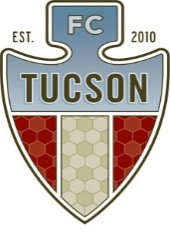 FCTY Formulario de Ingresos y EmpleoProporcione TODA la información solicitada a continuación. Los formularios incompletos no serán procesados. Toda la información será confidencial. Tenga en cuenta que hay dos páginas en este formulario. Nombre de Jugador(a): _______________________________________ Fecha:  ______________________Equipo:  ____________________________________ Entrenador(a):  _______________________________ ¿Donde esta empleado actualmente?  Padre/Madre #1   _________________________________________________________________¿Está empleado a tiempo completo o medio tiempo?  tiempo completo: ____ medio tiempo: ¿Empleado por cuenta propia?	 Sí ___________	No ______________	 Padre/Madre #2  __________________________________________________________________¿Está empleado a tiempo completo o medio tiempo?  tiempo completo: ____ medio tiempo: ¿Empleado por cuenta propia?	 Sí ___________	No ______________	 ¿Alguien en su hogar recibió asistencia pública en 2020 o alguien está recibiendo asistencia pública en 2021 (marque todo lo que corresponda)?																	2020		      2021AHCCCS o Medicaid 					 ______________	_____________Pagos de estímulo federal				______________	_____________Cupones de Alimentos o SNAP 				 ______________	_____________Programa de almuerzo escolar  				_______________	_____________Beneficios por incapacidad del Seguro Social  		_______________	_____________Supplemental Security Income (SSI) 			_______________	_____________Temporary Assistance for Needy Families (TANF) 	_______________	______________Asistencia para la vivienda				_______________	______________Compensación de trabajadores				_______________	______________Otro _________________________________		________________	______________*** Indique el monto de 2021 pagos de estímulo federal:  $______________________________Si presentó una declaración conjunta, enumere el ingreso bruto ajustado (AGI) que apareció en el formulario 1040 de su declaración de impuestos federales sobre la renta de 2020:  __________________Si presentó una declaración por separado, enumere el ingreso bruto ajustado (AGI) para cada padre o tutor.  Padre/Tutor #1, AGI: $ _____________________________Padre/Tutor #2, AGI:  $_____________________________¿Cuál anticipa que será el AGI combinado para su hogar en 2021? (Si los padres presentaron por separado, enumere el total combinado anticipado 2021 AGI.)  $________________________Si trabaja por cuenta propia, su Anexo C de su declaración de impuestos federales de 2020 debe acompañar a esta solicitud. Enumere sus ingresos brutos y ganancias netas de su Anexo C.2020 Ingresos Brutos:  $____________________     2020 Ganacias Netas: ___________________-----------------------------------------------------------------------------------------------------------------------------------------------------------------------------------------------Si estuvo desempleado durante 2020 o 2021, enumere los meses que estuvo desempleado a continuación para cada miembro del hogar de 19 años o más.				2020					2021			Meses desempleados			Meses desempleadosNombre 1: 		         __________			         ___________Nombre 2:		         __________			         ___________Describa brevemente cualquier problema o gasto específico actual que afecte negativamente su capacidad de pagar las tarifas de FCTYSC. Por ejemplo, ¿ha encontrado gastos médicos imprevistos por una enfermedad o accidente, tuvo una muerte en la familia, perdió su trabajo o le cortaron las horas?    _________________________________________________________________________________________________________________________________________________________________________Enviar formulario completado a: Charlie MacCabe, 7920 E. Birwood Rd., Tucson, 85750 --  charliemacc2@msn.com